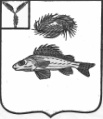 АДМИНИСТРАЦИЯДЕКАБРИСТСКОГО МУНИЦИПАЛЬНОГО ОБРАЗОВАНИЯЕРШОВСКОГО МУНИЦИПАЛЬНОГО РАЙОНАСАРАТОВСКОЙ ОБЛАСТИПОСТАНОВЛЕНИЕот 20 октября 2016 года								№ 34«О внесении изменений в постановлениеадминистрации Декабристского МОот 23.08.2016 г. № 30 «О присвоении новогопочтового адреса помещениюотделения почтовой связи»	Во исполнение Федерального закона «О государственной регистрации прав на недвижимое имущество и сделок с ним» от 21.07.1997 года № 122 – ФЗ, руководствуясь Законом РФ «Об общих принципах организации местного самоуправления», Постановлением Пленума Верховного суда Российской Федерации от 10.06.1980 года № 4, на основании обращения граждан поселка Целинный и Решения Совета Декабристского МО № 43-101 от 15.08.2016 г. «О передаче имущества из муниципальной собственности в собственность Саратовской области»ПОСТАНОВЛЯЕТ:Внести изменения в пункт 2 постановления, а именно изложить в новой редакции:«Присвоить помещению, общей площадью 230,8 кв.м. почтовый адрес: Саратовская область, Ершовский район, поселок Целинный, площадь Ленина дом 4, помещение 3.»Дополнить постановление пунктом 3 «Постановление администрации Декабристского МО от 31.07.2015 г. № 31 «О присвоении нового почтового адреса помещению отделения почтовой связи» - отменить.Глава Декабристского МО						Полещук М.А.